EMEFEI _________________________________________________PROFESSORA: _________________________ 5 º ANO ___________NOME____________________________________ DATA: ________	Língua PortuguesaA Cidade Cinzenta    Era uma vez um homem cinzento que morava em uma cidade cinzenta. Todos os dias ele usava um terno cinza e fazia as mesmas coisas: ia de casa para o trabalho e do trabalho para casa. Nunca alguém havia visto esse homem dar um sorriso. Todas as pessoas que ali moravam eram assim, como aquele homem cinzento. A cidade onde viviam estava sempre nublada. Enormes nuvens cinzas ficavam no céu, mostrando constantes ameaças de chuva, embora só chovesse às vezes.    Um dia, a caminho do trabalho, o homem cinzento encontrou um lápis de cor laranja no chão. Quando o viu, parou e ficou olhando fixamente para aquele objeto, até que finalmente decidiu pegá-lo. Com o lápis de cor laranja, desenhou um enorme sorriso em seu rosto e se sentiu diferente, muito melhor do que se sentia antes. Colocou então o lápis em seu bolso e continuou seu caminho.    Enquanto caminhava com o sorriso desenhado em seu rosto, as pessoas que o olhavam acabam se assombrando e, pouco a pouco, se contagiavam e começavam a sorrir. Não demorou e toda a cidade tinha um sorriso no rosto pois um havia contagiado o outro. As nuvens cinzas começaram a desaparecer e o sol surgiu, contagiando com seus raios a cidade, que começou a se tornar colorida e alegre.(conto mexicano traduzido por Janaina Spolidório)Compreensão de texto – responda em seu caderno1)    Qual é o título do texto?2)    Quantos parágrafos existem no texto?3)    Qual é o tema do texto?4)    Quem é o personagem principal da história?5)    Cite algumas características das pessoas que moram na cidade.6)    Cite algumas características da cidade.7)    O que aconteceu de diferente na vida do homem cinzento para que ele mudasse?8)    O que levou as pessoas a mudarem? 9)    Você conhece pessoas como o homem cinzento, que estão sempre infelizes? Descreva quais características as deixam cinzentas. (Não cite nomes)10) Agora é sua vez crie uma continuação para esta história. O que aconteceu depois deste dia. (o texto deve ter no mínimo 5 linhas).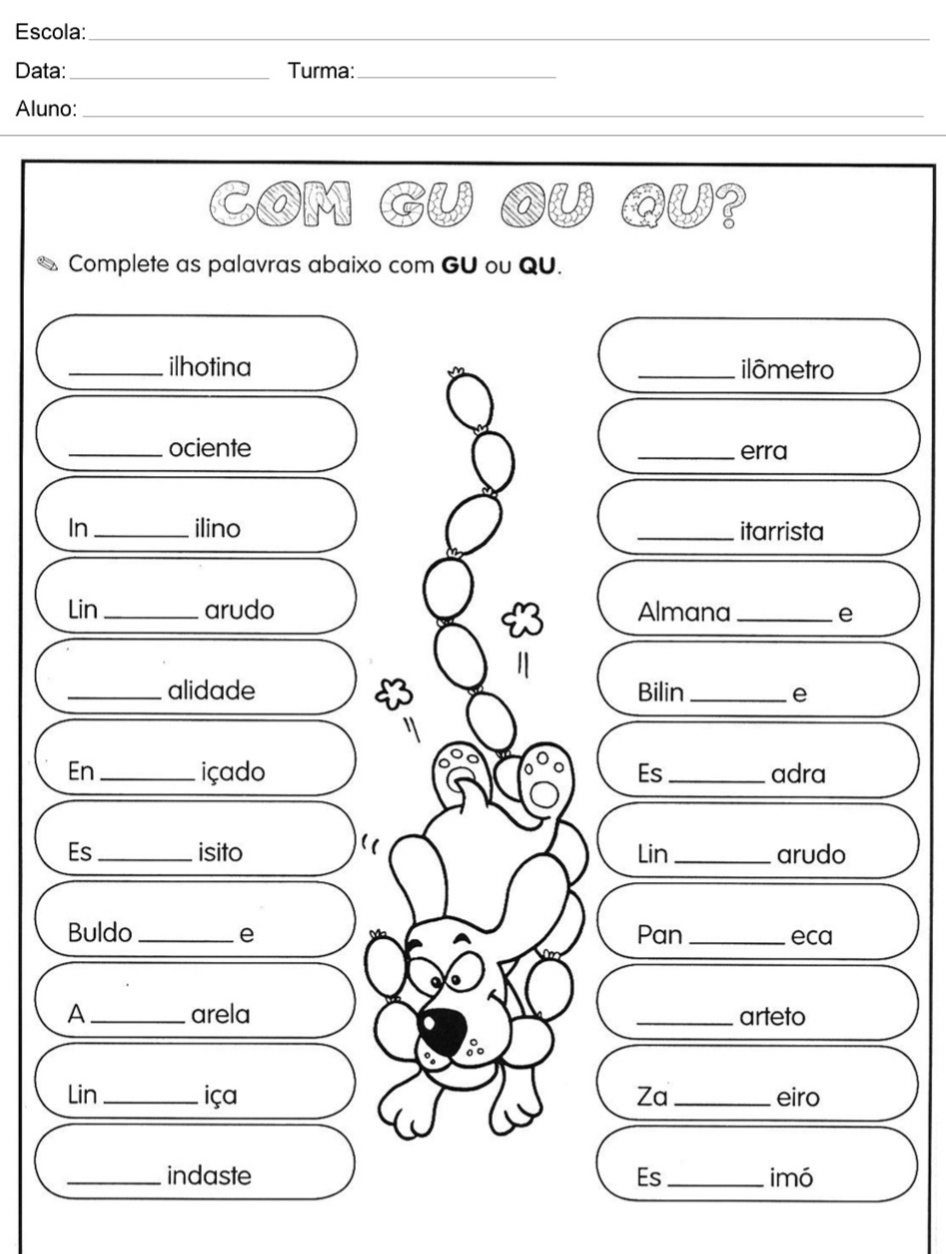 